华教体发〔2020〕2号华容县教育体育局关于印发《华容县教育体育局2020年工作要点》的通               知各乡镇中学、县直各学校，局直属二级机构、机关各股室：现将《华容县教育体育局2020年工作要点》印发给你们，请结合实际，认真贯彻落实。附件：1.华容县教育体育局2020年重点工作行事历 2.华容县教育体育局2020年度重点工作任务分解表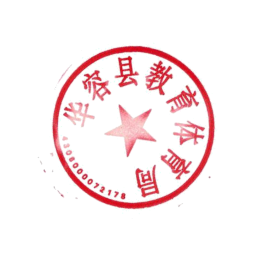 华容县教育体育局2020年4月3日华容县教育体育局2020年工作要点2020年全县教育体育工作的总体要求是：以习近平新时代中国特色社会主义思想为指导，全面贯彻党的教育方针，紧紧围绕县委、县政府总体工作部署，继续坚持安全和质量“两条主线”，深入推进“三立”教育和“两个快乐”计划，全面树立大教育观，探索建立政府、家庭、学校、社会“四位一体”的教育发展新机制，加快构建更具健康的教育生态、更具活力的教师队伍、更具竞争力的教学质量，努力办好人民满意的教育体育事业。一、聚焦根本任务，提高发展质量1.坚持立德树人。加快推进学生综合性实践基地建设，丰富德育活动内容，把培育践行社会主义核心价值观、增强学生社会责任感作为重点任务贯穿到教育全过程。抓好爱国主义教育、习惯养成教育、感恩教育和心理健康教育等德育主题教育。重视家校共育，形成政府、家庭、学校、社会联动的立体德育教育网络。2.加强常规管理。开展全县常规管理示范学校和达标学校评选，优化常规管理制度,抓实过程管理,加强监督反馈,构建全面、全员、全程的常规管理机制。完善教育教学质量评价机制，落实常规管理督查整改“三查二报一看”（三查：局长室随访督查、督导股和督学责任区定期督查、学校例行督查；二报：督查情况当面通报、定期通报；一看：对“三查”中发现的问题下点下校进行“回头看”）制度，建立健全“挂牌销号”制度。3.强化教育科研。加强教研队伍建设，完善专兼结合的教研员结构体系。重心下移，深入一线开展教学研究。加强课题研究，组织开展课题阶段性成果评选。加强新高考研究。充分发挥备课组、教研组、年级组的作用，健全校本教研制度。4.推进学前教育普惠发展。深入开展幼儿园“小学化”专项治理，提高保教质量。做好普惠园分等定级评估工作。稳步推进城镇小区配套幼儿园治理。扎实开展城乡幼儿园结对帮扶活动。争创2所省市级示范园。5.加快职业教育、成人教育和民办教育内涵发展。全力落实农村中职教育扶贫攻坚计划，深化产教融合，加强校企合作，调优专业，打造品牌。职业中专争创全省中职卓越校。规范民办教育管理。落实成人教育各项工作任务。扎实开展全民终身学习周活动。6.加强体卫艺和国防教育。全面开展阳光体育运动，有序组织各类体育、艺术竞赛活动，加强学生体质健康监测。抓好体育艺术“2+1”测试。加强学生国防教育，抓实新生军训工作。切实加强新冠肺炎疫情防控工作，加大各类传染病防控知识宣传教育力度，确保师生生命安全和身体健康。落实《学校卫生工作条例》，强化学校卫生工作管理。7.加快推动体育事业发展。加大全县公共体育设施建设、装配力度，大力推动马鞍山公园室外篮球场建设，稳步推进东山水库、华一水库和东湖湿地公园徒步走道建设。完成3个社会足球场建设。创新体彩营销模式，进一步提高体彩销量。选拔培养跆拳道专业运动员，备战2020年省运会。充分发挥协会、社团的主导作用，分层次开展形式多样的体育健身活动。组织好第四届“体彩杯”男子篮球联谊赛。二、聚焦队伍建设，激发发展活力8.加强党的领导和党风廉政建设。深入学习贯彻党的十九届四中全会精神和习近平新时代中国特色社会主义思想、系列重要讲话精神，落实意识形态工作责任制，加快建立“不忘初心、牢记使命”主题教育长效机制，进一步加强党对教育体育工作的全面领导。依托“学习强国”平台，把学习教育融入日常、抓在经常。落实领导干部党风廉政建设“一岗双责”，全面压实从严治党主体责任和监督责任。深入落实中央“八项规定”精神，紧盯“四风”问题新动向，严肃查处顶风违纪行为。落实“三重一大”决策制度，围绕重点领域和关键环节加强廉政风险防控。灵活运用监督执纪“四种形态”，强化干部教师日常教育监管，全面推进从严治党和法治建设。9.强化师德师风建设。以学习新时代教师职业行为十项准则系列文件为重点，认真宣传贯彻落实《关于加强和改进新时代师德师风建设的意见》《湖南省中小学教师违反职业道德行为处理实施办法（试行）》等相关文件精神，提升教师依法执教、规范执教能力，引导教师正确合理行使教育惩戒权。有计划地开展师德演讲比赛等系列活动，发掘师德典型，讲好师德故事。10.加大教师培养培训和补充力度。继续实施“回乡计划”，积极组织师范院校校园招聘。加大国家、省级公费定向师范生培养力度，委托湖南理工学院、湖南民族职业学院培养一批定向师范生。开展第三批名师名校长评选。高标准实施中小学教师国培、省培、市培、县培计划。完善教师培训学分审核登记制度，做好学分审核登记工作。以校本培训为抓手，加强教师教学基本功训练。持续实施“种子计划”，继续选派干部教师到师大附中等省内名校跟班培训。采取选调挂职、交流换岗等方式加强青年后备干部培养。有计划开展青年教师写作竞赛、师德演讲等活动，全面提升青年教师综合素养。11.提升教师幸福指数。深入落实“两个快乐”计划，开展第四届“体彩杯”教职工运动会、教师主题读书活动，丰富教师业余文化生活。抓好教代会建设，创建示范性“教工之家”。组织男教职工免费体检。建立乡村工作30年教师奖励制度，开展好教师节表彰奖励系列活动，举办第二届感动华容教育颁奖典礼。三、聚焦改革创新，增强发展动力12.深化教育教学改革。树立科学的教育质量观，加强美育、体育和劳动教育，积极构建德智体美劳全面培养的教育体系。健全义务教育质量评价标准和监测评估体系。完善选课走班教学管理机制和教育评价制度，推动高中学校多样化特色发展。加强中小学实验教学。13.稳步推进校联体建设。按照“1+1+X”（一所城区学校重点联盟一所乡村薄弱学校，帮扶多所村小）模式开展结对帮扶，建立“城帮乡，全覆盖”的城乡校联体教育联盟，促进城乡教育均衡发展。充分发挥省级示范高中的引领作用，推行集团化办学。14.创新开展教育督导工作。深入落实《关于深化新时代教育督导体制机制改革的意见》精神，进一步理顺教育督导管理机制，改进教育督导方式方法。充分利用信息技术手段加强督导评估，提高督导工作实效。建立健全督导通报制度、问题清单反馈制度、“回头看”制度，强化督导结果运用。15.加快信息技术与教育教学融合应用。开展教育信息化应用星级学校和优秀教师空间评选，巩固教育信息化常态应用成果。以网络联校群和数字校园建设为重点，进一步优化“云、网、端”建设；以湖南省教育信息化专项试点项目和创新应用“十百千万工程”示范项目为抓手，进一步推动教育信息化融合创新。四、聚焦事业保障，夯实发展基础16.强化安全稳定工作。严格落实安全工作“一岗双责”要求，建立全覆盖的学校安全责任体系。抓好安全教育进课堂、学生“一日安全常规”等安全主题教育。完善安全隐患月报制度，落实重大事项隐患“一单四制”管理要求，深入推进校园安防“三项”建设。定期开展校车安全整治行动。全面升级校车监控系统，提升校车安全管理智能化水平。全面落实学校食品安全与营养健康管理规定，规范学校食堂、商店、超市管理。开展食安示范校创建，实施“阳光厨房”“明厨亮灶”工程，完成食堂实时监控和联网监管。深入推进扫黑除恶工作，开展校园周边治安综合治理，净化校园周边环境。坚持用法制思维、法制方式解决涉法、涉诉问题和安全稳定事件。17.全面提高经费使用效益。科学编制经费预算方案，规范财务管理，完善内控制度，加强财务审核、校务公开等工作。切实做好各类审计工作，全面发挥教育审计监督作用。18.强化行业不正之风专项治理。建立健全学生、家长和社会各界广泛参与的监督体系，以违规征订教辅材料、在职教师有偿补课、食堂违规经营等为重点，加大对行业不正之风的查处问责力度。统筹督导检查评比考核、社会事务进校园等事宜，切实减轻学校和教师负担。19.扎实开展教育扶贫工作。完善学生资助体系，加强学生资助信息核对，分类建好教育精准扶贫“一单式”资助信息库，实现建档立卡等贫困学生资助全覆盖，确保“应助尽助”，打赢教育脱贫攻坚战。20.抓好招生考试工作。严格落实义务教育阶段“免试就近入学”原则，进一步做好阳光招生工作。严格控制起始年级班额，全面完成义务教育阶段大班额和高中阶段超大班额化解任务。强化考试安全意识，加强考点标准化建设，确保各类招生考试万无一失。21.切实改善办学条件。完成东山中心小学扩建、教师进修学校南校门改造及特教学校综合楼建设。完成2所城区学校提质改造和2所公办幼儿园建设。完成20所乡镇中心小学、城区小规模学校图书集中装备。启动职业中专体育场馆建设，力争年内投入使用。启动城区标准化小学建设。22.提升机关管理效能。进一步健全机关干部考勤制度，加强日常考核管理。认真做好新机关搬迁工作，加强机关文化建设，争创市级文明单位。认真做好人大代表建议和政协委员提案的办理答复工作。进一步加强阳光政务服务工作，切实做好群众、师生来电来信来访和网络舆情应对处置。切实做好教体系统新闻宣传、文明创建、应急管理等工作。附件1华容县教育体育局2020年重点工作行事历附件2华容县教育体育局2020年度重点工作任务分解表时间重  点  工  作责任股室一月组织省市县“三好学生”“优秀学生干部”评选推荐基教股一月开展民办培训机构假期办学行为督查职成股一月开展网络名师工作室建设与应用情况调研信息化办教研室一月组织教体系统财务人员培训计财股一月开展机关干部千分制考核和“八大标兵”评选；举办局机关年终总结表彰会办公室一月开展寒假期间学校安全及值班守校情况督查法制安全股一月开展特困教职工慰问工会一月举办第三届“迎春杯”俱乐部男子篮球联谊赛社会体育股一月组织中小学期末考试及教学质量抽样检测教研室二至三月组织新冠肺炎疫情管控及春节开学相关准备相关股室二至三月部署春季教育收费工作计财股二至三月召开2020年学生安全专业委员会暨春季校车安全工作专题会	校车办法制安全股二至三月开展春季开学疫情防控模拟演练体卫股二至三月召开教体系统党风廉政建设工作会	党建办二至三月启动新机关搬迁工作；统筹推进县委巡察整改工作办公室二至三月开展庆“三八”妇女节及关爱女教职工系列活动工会四月组织“新中考”学习培训基教股四月组织春季开学工作相关督查（控辍保学、学籍管理、中小学生综合素质评价、“校联体”、春季校车安全、清编核岗、学校食品安全、饮用水卫生安全、学生食堂、疫情防控）督导股相关股室四月召开全县阳光招生暨教育工作千分制考核讲评会基教股督导股四月开展职业教育宣传周活动；组织职校学生专业技能抽查、综合素质测试职成股四月开展普惠性民办幼儿园认定学前股时间重  点  工  作责任股室四月组织教师信息化竞赛以及“一师一优课，一课一名师”活动信息化办教研室四月启动规章制度修订汇编工作办公室四月开展公办学校2019年度财务收支审计调查审计股四月开展学生森林防火教育法制安全股四月召开全县校车安全管理培训会校车办四月开展全县教师读书活动工会四月组织2020年上半年全国英语等级考试(PETS)；组织普通高校招生报名考生体检招考中心四月组织全县户外徒步活动社会体育股四月组织毕业年级实验操作考试教师专题培训技术中心五月组织师范院校校园招聘人才中心五月开展庆“五四”系列活动；组织县一中篮球，怀乡中学田径、足球特招；组织初中毕业生音、体、美专业测试；开展中小学手抄报评选；开展“助残日”爱心捐助活动基教股五月开展职校招生宣传职成股五月开展市级示范园开放日活动；开展学前教育宣传月活动学前股五月组织教育信息化应用星级学校与优秀教师空间评选信息化办五月组织初中毕业生体育艺术“2+1”项目测试体卫股五月开展春季教师资格认定；组织普通话水平测试；组织教师工作坊高端研修班培训；组织2019年度中小学、幼儿园教师培训学分登记教师工作股五月开展教体系统人事考察人事股五月组织党员志愿服务活动党建办五月启动2020年中小学图书馆（室）集中装配工作办公室五月开展防溺水专题教育及疏散逃生演练活动法制安全股五月开展食品卫生安全示范学校创建活动；组织校园风险转移管理人员培训后勤中心五月组织高中学业水平考试招考中心五月组织全县男教职工体检工会五月举行离退休教师诗词书画比赛离退办五月组织全县体彩销售点业主培训社会体育股时间重  点  工  作责任股室六月开展学校财务、夏季校车安全、校园周边治安秩序整治、学校安保、“安全生产月”、民办培训机构办学行为、行业不正之风、“纠四风治陋习”等相关工作专项督查及学校特色办学项目评审认定督导股相关股室六月组织开展“六一”庆祝活动；开展“禁毒教育”专题活动基教股六月组织幼儿教师“送教下乡”活动学前股六月开展艺体教师培训体卫股六月开展优秀教师和优秀教育工作者评选人事股六月开展先进基层党组织、优秀共产党员评选;开展困难党员慰问活动党建办六月开展节能减排及食品安全宣传周活动后勤中心六月组织高职院校单独招生考试报名测试招考中心六月开展“两后生”就业技能培训资助中心六月开展全县乒乓球、羽毛球俱乐部联谊赛社会体育股六月组织中小学实验教学质量抽查和八年级信息技术、九年级实验操作会考技术中心七月至八月组织教体系统行政骨干暑假学习班相关股室七月至八月组织新教师招聘人才中心七月至八月开展中小学生暑假社会实践活动；组织初中毕业学业考试基教股七月至八月开展民办学校校长（园长）业务培训和经验交流职成股七月至八月组织教师信息技术应用能力提升培训信息化办教师工作股七月至八月组织高一新生军训体卫股七月至八月开展民办教育机构专项治理、职校招生、民办学校假期办学行为、学校假期安全值守、高危性体育项目等专项督查督导股相关股室七月至八月组织中小学教师远程继续教育培训；组织公费师范生预录、面试、体检、录取工作；开展青年教师素养提升培训、中小学幼儿园书法教师培训教师工作股七月至八月组织城区教师招聘和“回乡计划”教师引进人事股七月至八月组织参观廉政警示教育基地；开展“七一”庆祝系列活动党建办七月至八月组织教体系统财务人员培训；部署秋季教育收费工作计财股时间重  点  工  作责任股室七月至八月开展相关专项资金使用内部审计调查；组织审计人员业务培训审计股七月至八月完成学校食品卫生安全“三防”设施建设后勤中心七月至八月组织普通高校招生全国统考招考中心七月至八月组织全县社会体育指导员培训；举办全县篮球俱乐部联谊赛；组织“全民健身日”系列活动社会体育股七月至八月组织中小学教学质量抽样检测；组织新教师暑假业务培训教研室九月组织秋季开学工作督查（阳光招生、常规管理、清编核岗、“纠四风治陋习”、行业不正之风、校园安全、校车安全、校车通行线路安全隐患、学校食品安全、饮用水卫生安全、学生食堂）督导股相关股室九月组织中小学生学籍系统业务培训；开展“新时代好少年”评选活动；召开高考质量分析讲评会基教股九月组织义教、高中阶段新生体检；组织中小学生建制班合唱比赛体卫股九月组织第二十三届全国推普宣传周活动；开展“国培计划”远程培训项目集中培训教师工作股九月组织后备干部外出学习培训人事股九月开展校长离任经济责任审计审计股九月组织教体系统社会公众安全感测评法制安全股九月召开2020年下学期校车安全管理工作会校车办九月开展学校食品、饮用水卫生安全和食堂商店管理工作业务培训后勤中心九月开展庆祝教师节系列活动工会九月组织2020年下半年全国英语等级考试(PETS)招考中心九月组织全县中学理科教师实验能手竞赛活动技术中心十月开展2020年教师职称评聘工作人才中心十月开展庆“国庆”系列教育、“禁毒教育”活动；启动全县高考综合改革平台建设；组织班主任、备课组长、德育主任专项培训基教股十月组织全县中小学生才艺比赛、运动会及球类联赛体卫股十月组织第三批名师名校长评选人事股十月举办全县教体系统新闻通讯员培训班办公室时间重  点  工  作责任股室十月开展国庆长假安全生产大检查、校园内管制刀具和危爆物品集中查缴、文书档案管理、图书馆（室）集中装配等专项督查和县市省级文明校园（文明标兵）创建验收、学校平台集群管理运行情况调研督导股相关股室十月组织中小学理科教师普通话培训教师工作股十月开展校车安全管理系列宣传校车办十月组织创建省市合格（示范）学生劳动实践基地申报、迎检后勤中心十月举行全县第四届“体彩杯”教职工运动会；组队参加市县教职工乒乓球赛和全县首届女职工羽毛球赛工会十月开展老年节庆祝系列活动离退办十月组织成人高校招生考试招考中心十月举办全县第四届“体彩杯”男子篮球联谊赛社会体育股十一月组织“新高考”专题培训基教股十一月开展全民终身学习周活动职成股十一月开展幼儿园骨干教师、园长培训学前股十一月组织秋季教师资格认定；选派第五批行政干部及骨干教师到省内名校跟班培训教师工作股十一月开展今冬明春消防安全大排查大整治行动法制安全股十一月举行青年教师师德演讲比赛；开展职工医疗互助活动工会十一月组织全县离退休教师“红烛杯”门球赛离退办十一月组织高中学业水平考试综合考查招考中心十一月开展青年教师教学反思、教学随笔评比活动教研室十二月召开常规管理现场交流会暨“校联体”工作讲评会基教股十二月开展中职学生技能竞赛文明风采竞赛活动职成股十二月普惠性民办园评估及分等定级学前股十二月开展阳光体育运动大课间评比及中小学生体质健康检测；举办第二届感动华容教育颁奖典礼体卫股十二月组织教育工作千分制管理考核、教育信息化创新应用“十百千万”工程及试点项目中期评估、民办教育机构年检评估、冬季校车安全管理专项督查、“家长学校”评比督导股相关股室序号项目名称年度目标任务责任领导责任股室协办股室（单位）1均衡优质进一步加强教育教学常规管理，开展全县常规管理示范学校、达标学校评选刘建新督导股基教股2均衡优质发挥县一中的引领作用，推行集团化办学刘建新基教股县一中3均衡优质完成普惠性民办园认定，加快推进城镇小区配套幼儿园治理蔡亚利学前股4均衡优质完成2所城区学校提质改造，完成东山中心小学扩建、教师进修学校南校门改造、特教学校综合楼及2所公办幼儿园建设，启动城区标准化小学建设，全面化解义务教育阶段大班额和高中阶段超大班额，提高公办园在园幼儿占比何  军计财股基教股学前股相关学校5均衡优质加快推进校园安防“三项”建设；全面升级校车监控系统戴方栎法制安全股校车办6队伍建设开展第三批名师名校长评选杨宏发人事股7队伍建设进一步加强青年教师培养蔡亚利教师工作股8队伍建设实施第五批“种子计划”，选派干部教师到省内名校跟班培训蔡亚利教师工作股9队伍建设举办第二届“感动华容教育”颁奖典礼蔡亚利体卫股相关股室10规范管理进一步规范学校财务及国有资产管理何  军计财股11规范管理统筹督导检查评比考核、社会事务进校园等事宜，切实减轻学校和教师负担刘建新督导股12改革创新成立全县家庭教育指导委员会、教育决策咨询委员会、社会辅导委员会，建立政府、家庭、学校、社会“四位一体”的教育发展新机制杨宏发办公室13改革创新完善选课走班教学管理机制和教育评价制度，推动高中学校多样化特色发展刘建新基教股教研室14体育事业完成3个社会足球场建设；启动职业中专体育馆建设何  军计财股职业中专15体育事业选拔培养跆拳道专业运动员，备战2022年省运会戴方栎社会体育股体校16机关建设完成机关搬迁，加强机关文化建设，争创市级文明单位杨宏发办公室